ОБЩИНА  КРИВОДОЛ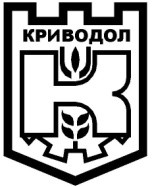 ОБЛАСТ  ВРАЦА3060 гр. Криводол, ул.”Освобождение”№ 13, тел. 09117 / 20-45,  e-mail: krivodol@mbox.is-bg.netО Б Я В А	На основание чл. 37и, ал. 13 от ЗСПЗЗ, чл. 14, ал. 7 от ЗОбС, чл. 95 от Наредба № 7 за реда за придобиване, управление и разпореждане с общинското имущество, приета с Решение № 120 от Общински съвет Криводол по Протокол № 15 от 21.11.2008 г., в сила от 01.01.2009 г., последно изменена с Решение № 107/29.07.2020 г. и в изпълнение на Решение № 69 по Протокол № 7 от 28.02.2020 г. на Общински съвет Криводол и Заповед № 193/05.04.2021 г.ОБЯВЯВАМ:	І. І. Откривам процедура по провеждане на публичен търг с явно наддаване за отдаване под наем за срок от 1 /една/ стопанска година (2020-2021) на имоти, общинска собственост, представляващи пасища, мери и ливади (Приложение 1), останали не наети след извършено разпределение по Протокол по чл. 37и, ал. 6 от ЗСПЗЗ за окончателното разпределение на пасища, мери и ливади от 13.04.2020 г.	II. Определям начална тръжна наемна цена в размер на 10 лв./дка, съгласно Решение № 69 по протокол № 7 от 28.02.2020 г. на Общински съвет – Криводол.	ІІI. Публичният търг с явно наддаване да се проведе на 21.04.2021 г. от 9:00 часа	ІІІ. В случай, че документи за участие в търговете са подадени от повече кандидати, а на търга се яви само един кандидат, търгът се отлага с два часа, и ако в този срок не се яви друг кандидат, явилият се обявява за спечелил по предложената от него годишна наемна цена, която не може да бъде по-ниска от обявената начална тръжна цена.	ІV. Определям място на провеждане на търговете за имотите от тази заповед - заседателната зала на Община Криводол в сградата на Общинска администрация в гр. Криводол, ул. „Освобождение” 13.  	V. Определям депозит за участие 10% от началната тръжна цена за всеки имот, като участниците в търга следва да внесат по отделно депозит за участие за всеки имот, за който желаят да наддават.	Депозитите за участие в процедурата за съответните имоти следва да се внасят  под формата на парична сума на касата на Община Криводол или по следната набирателна сметка на Общината: IBAN-BG51SOMB91303344127401, BIC-SOMBBGSF при „Общинска банка” АД в срок до 16.04.2021 г.	VІ. Определям срок за приемане на заявления за участие в публичните търгове с явно наддаване по тази заповед, до 17:00 часа на 16.04.2021 г.:Заявленията и придружаващите ги документи за участие в публичния търг с явно наддаване следва да се подават в Центъра за информация и административно обслужване на граждани  (ЦИАОГ) в сградата на Община Криводол на адрес: гр. Криводол, ул. „Освобождение” 13 в запечатан непрозрачен плик, върху който следва да е посочено името на участника и цялостно наименование на обекта на търга (номер на имота и землище, в което се намира). Допълнения или изменения на подадените предложения не се допускат след представянето им. 	VІІ. На основание чл. 95, ал. 2 от Наредба № 7 за реда за придобиване, управление и разпореждане с общинското имущество утвърждавам тръжна документация, представляваща неразделна част от настоящата заповед и определям цена от 50.00 лв. за закупуването й. Тръжната документация да се закупува от ЦИАОГ на Община Криводол.	VІІІ. Огледите на имотите по раздел І  Приложение 1 от тази заповед могат да се извършват свободно лично от заинтересованите лица всеки работен ден от обявяване на публичния търг до 16.04.2021 г., в рамките на работното време на Общинска администрация Криводол (от 08.00 часа до 17.00 часа). При заявено желание от лице, закупило документация за участие в търг по тази заповед на същото се осигурява представител на Община Криводол, който да покаже съответния имот, за което се съставя протокол.